Name:Can I describe a picture?Can I describe a picture?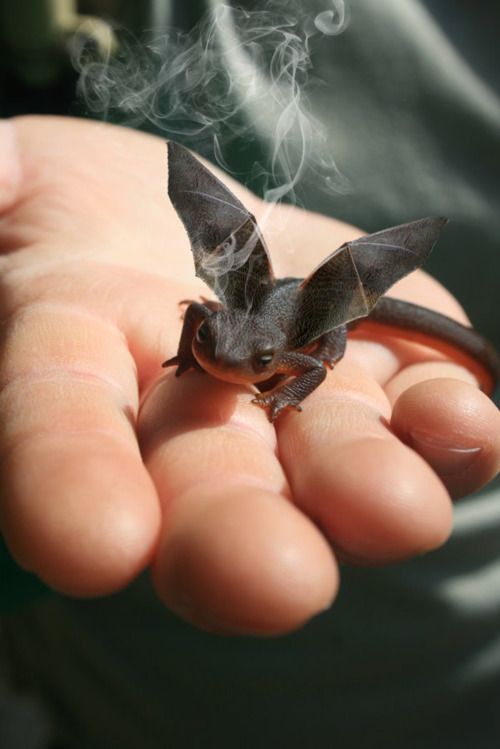 baby dragonlizardblowingsmokecutegreyblackbat wingstailhandfingerstinyeyeshornsfeetclaws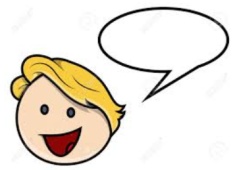 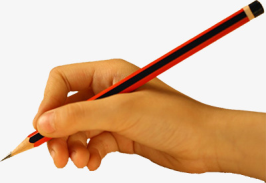 ABC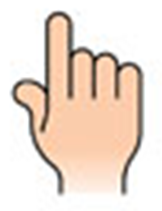 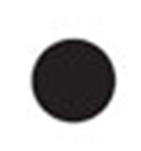 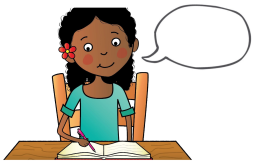 say the sentencebaby birdcapital lettersfinger spacesfull stopsread your writing